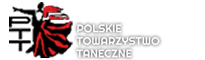 KADRA SENIOR PTT 2023SENIOR I (KAT 30+)KADRA SENIOR PTT 2023SENIOR II (KAT 40+)KADRA SENIOR PTT 2023SENIOR III (KAT 50+)Do  Kadry PTT   SENIOR III   powołuje  się  pary  z  1-szego miejsca finałów MP-kat. SENIOR IV1.Baran MichałDyk EwaESENS – WrocławMP-1m.STMP-1m.K2.Solarz TomaszBorkowska KatarzynaKRAKOWSKA SZKOŁA TAŃCAMP-2m.ST3.Podraza Daniel Podraza Patrycja PERFECT STYL - Kraków R.2M.LAMP-1mLA4.Wessalowska JoannaCENTRUM TRÓJMIASTO – GdańskMP-2m.LA5.Gałecki MarcinGałecka NataliaDANCE CENTER - PoznańMP-2mK6.Jonczyk Maciej Jonczyk Olga CLASSIC - WarszawaR-3LA7.Połacieniec Marcin Połacieniec Justyna AKADEMIA TAŃCA - WarszawaR-2ST1.Homoncik Marek
Homoncik KarolinaFRASZKA - Kamienna GóraMP-1mST2.Jaworek TomaszTarnowska Jaworek AnnaIMPERIA - Kraków MP-2mST3.Nadolny RobertKubalska-Nadolna AgataAKADEMIA TAŃCA - Warszawa MP-3m.ST MP-1m.K 4.Popa KrzysztofPopa JolantaSTUDIO KREACJI TAŃCA -Bydgoszcz MP-1mLA5.Jesionek Tomasz
Ziemniak KatarzynaBLACK DANCE - GdańskMP-2mLA6.Markowski Wojciech
Damasevich NatalliaBLACK DANCE - GdańskMP-3m LA7.Semrau Piotr Semrau Stefania TANGO - Gdynia R-2mLAR-1mST8.Teresińska IwonaAKADEMIA TAŃCA – WarszawaR-3mST9.Łysik WojciechŻelazna- Łysik IwonaCANTINERO - Tomaszów Maz.R-3mLA 1.Wojas TomaszWojas AnnaDANCE TEAM- WrocławMP-1mST2.Markiewicz MarekMarkiewicz AleksandraJEDYNKA-ŁódźMP-2mST3.Tatała LeszekTatała AnnaCANTINERO – Tomaszów Maz.MP-3mSTMP-3mLAMP-1mK4Kryczka Szczepan
Nidzgorska-Kryczka MarzenaAKSEL - RzeszówMP-2mLAMP-2mK5.Chrzuszcz RobertChrzuszcz UrszulaFANTOM - GłogówMP60+ 1MST6.Nowak DanutaANIMA DANZA – Głogów MP60+ 1MLA/K7.Florencki Łukasz Florencka Natalia Śląski Klub Taneczny - KatowiceR-1mLA8.Jędruszczak Robert Jędruszczak Sylwia ISKRA - ŚwidwinR-3mLA